ANKIETA KONKURSOWAIII KONKURS „BEZPIECZNE DROGI W MAŁOPOLSCE 						       – BUDUJEMY CHODNIKI I ŚCIEŻKI ROWEROWENazwa Gminy/Powiatu*: Liczba mieszkańców Gminy/Powiatu*:Całkowity koszt inwestycji Gminy/Powiatu* poniesionych na budowę chodników 
i poboczy w 2009 roku wyniósł (w zł):Ilość chodników i poboczy wybudowanych w przeliczeniu na 1 mieszkańca Gminy/Powiatu* 
w 2009 roku (w mb):Całkowity koszt inwestycji Gminy/Powiatu* w zakresie budowy ścieżek rowerowych w 2009 roku (w zł): Długość ścieżek rowerowych wybudowanych w przeliczeniu na 1 mieszkańca Gminy/Powiatu* 
w 2009 roku (w mb):Proszę krótko opisać zadania zrealizowane przez Gminę/Powiat* w ramach akcji budowy chodników, poboczy oraz ścieżek rowerowych z zaznaczeniem charakterystycznych cech oraz jakości wykonania:Proszę wskazać inne działania inwestycyjne prowadzone na terenie Gminy/Powiatu*, które mają na celu poprawę bezpieczeństwa ruchu drogowego (BRD):Jakie są społeczne efekty działań modernizacyjnych podjętych na rzecz BRD: W jaki sposób inwestycje Gminy/Powiatu* w zakresie BRD dostosowywane  są  do potrzeb osób niepełnosprawnych:																											………..………………………………….                                                                                               Podpis w imieniu Gminy lub PowiatuProsimy o przesyłanie ankiet na adres pocztowy SGiPM: 31-006 Kraków, ul. Grodzka 15/2 lub adres mailowy: biuro@sgpm.krakow.pl do 16 kwietnia br.* właściwe podkreślić – do punktów 7 – 10 można załączyć szerszy opis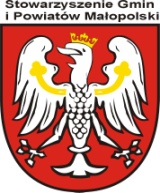 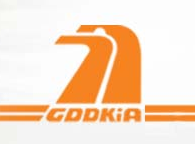 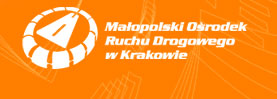 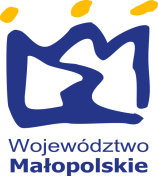 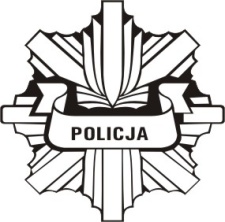 